Projektas 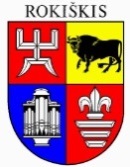 ROKIŠKIO RAJONO SAVIVALDYBĖS TARYBAS P R E N D I M ASDĖL ROKIŠKIO RAJONO SAVIVALDYBĖS TARYBOS 2016 M. LAPKRIČIO 25 D. SPRENDIMO NR. TS-195 „DĖL ROKIŠKIO RAJONO SAVIVALDYBĖS NEVEIKSNIŲ ASMENŲ BŪKLĖS PERŽIŪRĖJIMO KOMISIJOS SUDARYMO IR JOS NUOSTATŲ PATVIRTINIMO“ DALINIO PAKEITIMO2018 m. spalio 26 d. Nr. TS- RokiškisVadovaudamasi Lietuvos Respublikos vietos savivaldos įstatymo 18 straipsnio 1 dalimi, Rokiškio rajono savivaldybės taryba n u s p r e n d ž i a:Pakeisti Rokiškio rajono savivaldybės tarybos 2016 m. lapkričio 25 d. sprendimo TS-195 „Dėl Rokiškio rajono savivaldybės neveiksnių asmenų būklės peržiūrėjimo komisijos sudarymo ir jos nuostatų patvirtinimo‘‘ 1 punktą ir vietoje žodžių „Aldona Šileikaitė – VšĮ Rokiškio psichikos sveikatos centro gydytoja psichiatrė“ įrašyti žodžius „Lina Furmonavičienė – VšĮ Rokiškio psichikos sveikatos centro gydytoja psichiatrė“.Sprendimas per vieną mėnesį gali būti skundžiamas Lietuvos administracinių ginčų komisijos Panevėžio apygardos skyriui adresu Respublikos g. 62, Panevėžys, Lietuvos Respublikos ikiteisminio administracinių ginčų nagrinėjimo tvarkos įstatymo nustatyta tvarka.Savivaldybės meras					Antanas VagonisZita ČaplikienėTEIKIAMO SPRENDIMO PROJEKTO „DĖL ROKIŠKIO RAJONO SAVIVALDYBĖS TARYBOS 2016 M. LAPKRIČIO 25 D. SPRENDIMO NR.TS-195 „DĖL ROKIŠKIO RAJONO SAVIVALDYBĖS NEVEIKSNIŲ ASMENŲ BŪKLĖS PERŽIŪRĖJIMO KOMISIJOS SUDARYMO IR JOS NUOSTATŲ PATVIRTINIMO“ DALINIO PAKEITIMO“ AIŠKINAMASIS RAŠTAS2018-10-26	Parengto sprendimo projekto tikslai ir uždaviniai. Lietuvos Respublikos vietos savivaldos įstatymo 18 straipsnio 1 dalis,  Civilinio kodekso 2.101  straipsnio 1, 4 dalis numato, kad savivaldybėje  turi būti sudaryta Neveiksnių asmenų būklės peržiūrėjimo komisija. Į Komisijos sudėtį turi būti deleguotas gydytojas psichiatras. 	Šiuo metu esantis teisinis reglamentavimas. Lietuvos Respublikos civilinis kodeksas. 	Sprendimo projekto esmė. Į Neveiksnių asmenų būklės peržiūrėjimo komisijos sudėtį įeina savivaldybės ir rūpybos institucijos darbuotojas, gydytojas psichiatras, kuris turi licenciją verstis medicinos praktika pagal gydytojo psichiatro kvalifikaciją ir ja verčiasi, žmogaus teisių apsaugos srityje veikiančios nevyriausybinės organizacijos atstovas, aukštąjį universitetinį teisinį išsilavinimą turintys asmuo ir socialinis darbuotojas. Į Komisijos sudėtį buvo deleguota  VšĮ Rokiškio psichikos sveikatos centro gydytoja psichiatrė Aldona Šileikaitė, tačiau ji išvyko gyventi  ir dirbti į užsienį. VšĮ Rokiškio psichikos sveikatos centro  administracija į Neveiksnių asmenų būklės peržiūrėjimo komisiją deleguoja gydytoją psichiatrę Liną Furmonavičienę.		Galimos pasekmės, priėmus siūlomą tarybos sprendimo projektą.	neigiamų pasekmių nenumatoma; 	teigiamos – Neveiksnių asmenų būklės peržiūrėjimo komisijoje dalyvaus gydytojas psichiatras.	Kokia sprendimo nauda Rokiškio rajono gyventojams. Į Neveiksnių asmenų būklės peržiūrėjimo komisiją bus deleguoti visi nariai ir Komisija galės atlikti jai pavestas funkcijas.	Finansavimo šaltiniai ir lėšų poreikis. Komisijos veikla finansuojama iš valstybės biudžeto.	Suderinamumas su Lietuvos Respublikos galiojančiais teisės norminiais aktais. Suderinta su Lietuvos Respublikos vietos savivaldos įstatymo 18 straipsnio 1 dalimi, Neveiksnių asmenų būklės peržiūrėjimo komisijos pavyzdiniais nuostatais, patvirtintais Lietuvos Respublikos Vyriausybės 2015 m. spalio 26 d. nutarimu Nr. 11.	Antikorupcinis vertinimas. Teisės akte nenumatoma reguliuoti visuomeninių santykių, susijusių su Lietuvos Respublikos korupcijos prevencijos įstatymo 8 straipsnio 1 dalyje numatytais veiksniais, todėl teisės aktas nevertintinas antikorupciniu požiūriu.Skyriaus vedėjo pavaduotoja                                      		                  Zita Čaplikienė